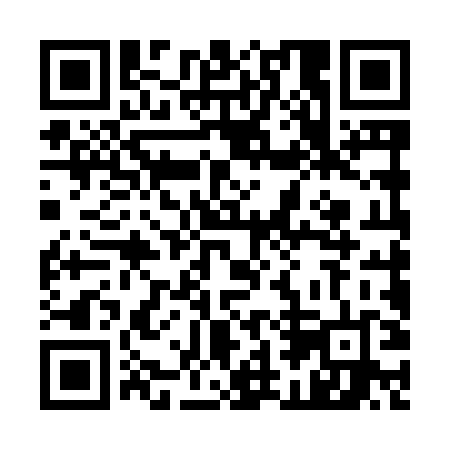 Ramadan times for Tonin, PolandMon 11 Mar 2024 - Wed 10 Apr 2024High Latitude Method: Angle Based RulePrayer Calculation Method: Muslim World LeagueAsar Calculation Method: HanafiPrayer times provided by https://www.salahtimes.comDateDayFajrSuhurSunriseDhuhrAsrIftarMaghribIsha11Mon4:164:166:1311:593:495:475:477:3712Tue4:144:146:1011:593:515:495:497:3913Wed4:114:116:0811:593:525:515:517:4114Thu4:084:086:0611:583:545:525:527:4315Fri4:064:066:0311:583:555:545:547:4516Sat4:034:036:0111:583:575:565:567:4717Sun4:004:005:5811:583:585:585:587:4918Mon3:583:585:5611:574:006:006:007:5119Tue3:553:555:5411:574:016:026:027:5320Wed3:523:525:5111:574:036:036:037:5521Thu3:493:495:4911:564:046:056:057:5822Fri3:463:465:4611:564:066:076:078:0023Sat3:443:445:4411:564:076:096:098:0224Sun3:413:415:4111:564:086:116:118:0425Mon3:383:385:3911:554:106:136:138:0626Tue3:353:355:3711:554:116:146:148:0927Wed3:323:325:3411:554:136:166:168:1128Thu3:293:295:3211:544:146:186:188:1329Fri3:263:265:2911:544:156:206:208:1630Sat3:233:235:2711:544:176:226:228:1831Sun4:204:206:2412:535:187:237:239:201Mon4:174:176:2212:535:197:257:259:232Tue4:144:146:2012:535:217:277:279:253Wed4:114:116:1712:535:227:297:299:274Thu4:084:086:1512:525:237:317:319:305Fri4:054:056:1212:525:257:337:339:326Sat4:014:016:1012:525:267:347:349:357Sun3:583:586:0812:515:277:367:369:388Mon3:553:556:0512:515:297:387:389:409Tue3:523:526:0312:515:307:407:409:4310Wed3:483:486:0112:515:317:427:429:45